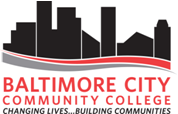 PCA # 01157BCCC FEDERAL WORK STUDY PROGRAM2022 - 2023 POSITION REQUEST FORMName of Department Office (on campus):	Natural and Physical Sciences________ Name of Organization (off-campus):	             Life Science Institute, UMB BioPark___Mailing Address:				801 W. Baltimore Street, 2nd floor_____					             Baltimore, Maryland 21201__________Title of Position: 			            Biology/ Chemistry Lab Aide_____________Number of Students desired to fill this position: ___ONE___Qualification(s) required (may attach additional statement):Any qualified student with at least 8 science course credits and having passed Biology/Chemistry course, preferably with a B or higher letter grade. Responsibilities of Position: _____________Please see job description attached below___________Number of hours per week (If unknown indicate that hours will vary). Hours will vary but not to exceed 20 hours per week________________________________Supervisor Name:	Jean Ellis – Lab Technician _______________________________Back up Name(s):	1. Gillespie, Kathleen kgillespie1@bccc.edu                                         2. Mengesha, Samson SMengesha@bccc.edu  3.Ahmed, Mohamed MAhmed@bccc.edu   			_______________________________________Address:		801 W. Baltimore Street___________________			Baltimore, MD 21201_____________________			______________________________________Location:		2nd floor________________________________Phone Number(s):	410- 462-8327_/ _410-462 7610___________________Email Addresses:	jellis@bccc.edu__________________________BALTIMORE CITY COMMUNITY COLLEGEJOB DESCRIPTIONDate: October 25, 2022JOB DESCRIPTIONPOSITION:  Biology/Chemistry Lab AideSupervisor’s Title: Course Facilitators / Lab. Technician Department: Natural and Physical Sciences Division: Academic AffairsDUTIES AND RESPONSIBILITIES:General Description:Individual will report to the L	ab Technician, and faculty for the Biology and Chemistry labs and be responsible for timely performance of routine and other assigned tasks. Essential Functions:Willingness to be trained, follow directions of supervisor, and adhere strictly to Lab Safety Protocols.Set up and take down of lab practical set ups for scheduled lab sessions. Preparation, storage of solutions and reagents used in the Biology/Chemistry laboratories.Utilization and routine/preventive maintenance of laboratory equipment (Lab refrigerator, microscopes, and other equipment in the labs. Routine clean-up and maintenance of teaching labs and prep room areas.Assist with inventory/ record keeping and stocking lab supplies. Assist faculty in Biology/Chemistry when needed during lab sessions. Administrative requirements:Sign in and out in the daily log for attendance, write daily activities in lab logbook. Give at least 24-hour notice for any planned absence.For any unplanned absence, Call to inform supervisor/department Admin. Assistant.  Education:Any qualified student with at least 8 science course credits with having passed Biology and Chemistry course, preferably with a B or higher letter grade. Employee: ________________________________________       Date_________________Supervisor signature ________________________________     Date _________________